 4 items that square with me: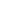                   A few questions circling my mind:  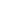  3 angles you might try to improve your school/org.: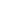 Main Idea Shared Leadership… It Sounds Good but What is it Exactly?Main IdeaII. Prerequisites for Shared LeadershipIII.  How did Participants Put Shared Leadership into Action?IV.  Reflections on the Value of Shared Leadership